ПРИЛОЖЕНИЕ № 1к постановлению ГубернатораУльяновской областиот 26 ноября . № 93ПОЛОЖЕНИЕо звании «Почётный работник государственных и муниципальных органов в Ульяновской области»(введено постановлением Губернатора Ульяновской области от 19.08.2013 N 157, 
в ред. постановлений Губернатора Ульяновской области от 12.11.2014 N 132, 
от 16.04.2015 N 68, от 17.02.2016 N 14)1. Звание "Почётный работник государственных и муниципальных органов в Ульяновской области" (далее также - Звание) является наградой Губернатора Ульяновской области.Присвоение Звания является формой поощрения за многолетнюю безупречную и эффективную работу (службу) в государственных органах Ульяновской области, органах местного самоуправления и муниципальных органах на территории Ульяновской области (далее - работа), а также 
в случаях освобождения от замещаемой государственной должности Ульяновской области, муниципальной должности (увольнения 
с государственной гражданской службы Ульяновской области, муниципальной службы в Ульяновской области) в связи с выходом на пенсию.	(в ред. постановления Губернатора Ульяновской области от 17.02.2016 N 14)2. Звание присваивается лицам, замещающим государственные должности Ульяновской области, должности государственной гражданской службы Ульяновской области, муниципальные должности, должности муниципальной службы в Ульяновской области либо уволенным из государственных органов Ульяновской области, органов местного самоуправления или муниципальных органов муниципальных образований Ульяновской области в связи с выходом на пенсию, при наличии стажа работы на государственных должностях, должностях государственной службы, муниципальных должностях, должностях муниципальной службы в государственных органах, органах местного самоуправления и муниципальных органах на территории Ульяновской области и иных должностях в органах и организациях на территории Ульяновской области, продолжительность которого в совокупности составляет не менее 
30 лет, и замещении государственных должностей Ульяновской области, должностей государственной гражданской службы Ульяновской области, муниципальных должностей, должностей муниципальной службы 
в Ульяновской области в совокупности не менее 15 лет.Звание присваивается лицам, проработавшим в государственных органах Ульяновской области, органах местного самоуправления или муниципальных органах муниципальных образований Ульяновской области, возбудивших ходатайство о присвоении Звания, непосредственно перед освобождением 
от должности (увольнением) не менее 2 лет.	(п. 2 в ред. постановления Губернатора Ульяновской области от 17.02.2016 N 14)3. В стаж работы для присвоения Звания включаются периоды государственной гражданской службы и иные периоды замещения должностей, включаемые (засчитываемые) в стаж государственной гражданской службы Российской Федерации в соответствии с Указом Президента Российской Федерации от 19.11.2007 N 1532 "Об исчислении стажа государственной гражданской службы Российской Федерации для установления государственным гражданским служащим Российской Федерации ежемесячной надбавки к должностному окладу за выслугу лет на государственной гражданской службе Российской Федерации, определения продолжительности ежегодного дополнительного оплачиваемого отпуска за выслугу лет и размера поощрений за безупречную и эффективную государственную гражданскую службу Российской Федерации".	(п. 3 в ред. постановления Губернатора Ульяновской области от 17.02.2016 N 14)4. Присвоение Звания не производится:	повторно;	посмертно;	лицу, имеющему неснятую или непогашенную судимость.5. Звание присваивается не более чем 10 лицам, указанным 
в пункте 2 настоящего Положения, в течение календарного года.6. Ходатайство о присвоении Звания возбуждается руководителем государственного органа Ульяновской области, органа местного самоуправления или муниципального органа муниципального образования Ульяновской области, в котором лицо, указанное в пункте 2 настоящего Положения, замещало непосредственно перед увольнением соответственно государственную должность Ульяновской области, должность государственной гражданской службы Ульяновской области, муниципальную должность или должность муниципальной службы, а в случае ликвидации или реорганизации указанного органа - руководителем государственного органа Ульяновской области, органа местного самоуправления или муниципального органа муниципального образования Ульяновской области, которому переданы функции ликвидированного или реорганизованного государственного органа Ульяновской области, органа местного самоуправления или муниципального органа муниципального образования Ульяновской области.Ходатайство о присвоении Звания направляется заместителю Губернатора Ульяновской области, курирующему вопросы организации и проведения региональной кадровой политики.	(в ред. постановления Губернатора Ульяновской области от 12.11.2014 N 132)7. К ходатайству о присвоении Звания прилагается представление 
по форме N 1, установленной приложением N 10 к постановлению Губернатора Ульяновской области от 28.09.2011 N 95 "О мерах поощрения Губернатора Ульяновской области".8. Ходатайство о присвоении Звания вносится Губернатору Ульяновской области заместителем Губернатора Ульяновской области, курирующим вопросы организации и проведения региональной кадровой политики.	(в ред. постановления Губернатора Ульяновской области от 12.11.2014 N 132)Ходатайство о присвоении Звания до его внесения Губернатору Ульяновской области рассматривается комиссией по рассмотрению наградных документов о присвоении звания "Почётный работник государственных 
и муниципальных органов в Ульяновской области" (далее - Комиссия).Персональный и количественный состав Комиссии утверждается распоряжением Правительства Ульяновской области.В состав Комиссии входят председатель Комиссии, заместитель председателя Комиссии, ответственный секретарь Комиссии и члены Комиссии.Заседания Комиссии проводятся по мере необходимости. Заседание Комиссии ведёт председатель Комиссии либо по его поручению заместитель председателя Комиссии. Заседание Комиссии считается правомочным, если на нём присутствует не менее половины членов Комиссии.Решения Комиссии принимаются простым большинством голосов 
от числа присутствующих на заседании членов Комиссии. При равенстве голосов принятым считается решение, за которое проголосовал председательствующий на заседании Комиссии.Решение Комиссии оформляется протоколом, который подписывается председателем Комиссии или его заместителем, председательствующим на заседании, и ответственным секретарем Комиссии.9. Присвоение Звания производится, как правило, один раз в год 
в декабре и приурочивается ко Дню государственного гражданского 
и муниципального служащего в Ульяновской области.10. Лицу, указанному в пункте 2 настоящего Положения, которому присвоено Звание, вручаются нагрудный знак к званию "Почётный работник государственных и муниципальных органов в Ульяновской области" (далее - Знак) и удостоверение к званию "Почётный работник государственных 
и муниципальных органов в Ульяновской области" (далее - Удостоверение).Описание и рисунок Знака определяются приложением N 1 к настоящему Положению.Описание Удостоверения определяется приложением N 2 настоящему Положению.11. О присвоении Звания издаётся распоряжение Губернатора Ульяновской области.12. Вручение Знака и Удостоверения осуществляется Губернатором Ульяновской области в торжественной обстановке.По поручению Губернатора Ульяновской области и от его имени вручение Знака и Удостоверения может осуществляться членами Правительства Ульяновской области.13. Подготовка проектов распоряжений Губернатора Ульяновской области, учёт произведенных награждений в виде присвоения Звания, учёт и хранение Знаков, Удостоверений осуществляются департаментом наград управления по вопросам государственной службы и кадров администрации Губернатора Ульяновской области.	(п. 13 введён постановлением Губернатора Ульяновской области от 12.11.2014 N 132)14. Знак носится на левой стороне груди и располагается ниже государственных наград Российской Федерации и наград Ульяновской области.15. Дубликаты Знака и Удостоверения взамен утерянных не выдаются.	Приложение № 1 к Положению о звании «Почётный работник государственных и муниципальных органов в Ульяновской области»ОПИСАНИЕнагрудного знака к званию «Почётный работник государственных и муниципальных органов в Ульяновской области»Знак представляет собой мельхиоровую восьмиконечную звезду 
с гранёными полированными лучами. В центре звезды – круглый мельхиоровый позолоченный медальон.В центральной части медальона – рельефное изображение герба Ульяновской области и рельефная надпись в четыре строки «ПОЧЁТНЫЙ РАБОТНИК ГОСУДАРСТВЕННЫХ И МУНИЦИПАЛЬНЫХ ОРГАНОВ».В верхней части медальона по окружности – рельефная надпись «ОПОРА ДУШИ И ДЕРЖАВЫ».В нижней части медальона – рельефное изображение двух перекрещенных лавровых ветвей золотистого цвета.Расстояние между концами противолежащих лучей звезды – , диаметр медальона – .Знак имеет приспособление для крепления к одежде.РИСУНОКнагрудного знака к званию «Почётный работникгосударственных и муниципальных органов в Ульяновской области»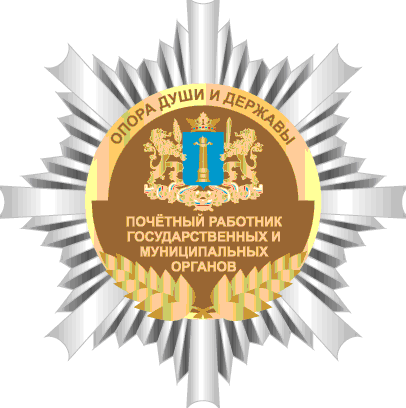 Приложение № 2 к Положению о звании «Почётный работник государственных и муниципальных органов в Ульяновской области»ОПИСАНИЕудостоверения к званию «Почётный работник государственных и муниципальных органов в Ульяновской области»Бланк удостоверения представляет собой двухстраничную книжку 
из бумаги, наклеенную на плотное, складывающееся пополам основание, обтянутое бумвинилом синего цвета. Размеры бланка в сложенном виде – 
100 х .На обложке – изображение герба Ульяновской области и надпись, выполненная тиснением фольгой золотистого цвета «ПОЧЁТНЫЙ РАБОТНИК ГОСУДАРСТВЕННЫХ И МУНИЦИПАЛЬНЫХ ОРГАНОВ В УЛЬЯНОВСКОЙ ОБЛАСТИ».Внутренняя сторона удостоверения__________________УДОСТОВЕРЕНИЕ  № ______Фамилия  _______________________Имя          _______________________Отчество  _______________________Присвоено званиеГубернаторУльяновской областиМ.П.Распоряжение ГубернатораУльяновской областиот ____ __________ ______г. № ____________